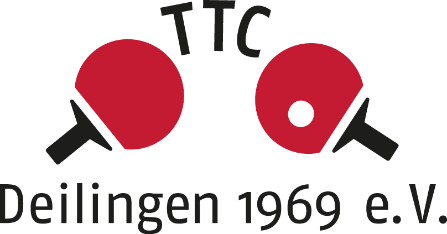 Beitrittserklärung Hiermit erkläre ich meinen Beitritt in den TTC Deilingen 1969 e.V. Die bestehende Vereinssatzung wird von mir anerkannt. Name:________________________ Vorname:___________________________ Geburtsdatum:_________________ Staatsangehörigkeit:__________________ Strasse:_______________________ PLZ, Wohnort:______________________ (zutreffendes bitte nachfolgend ankreuzen)□ aktives Mitglied (40€) 			□ passives Mitglied (15€)  /□ Jugendlicher aktiv (20€)  		□ Familie (50€)  Datum:____________________ Unterschrift:________________________ Bei Minderjährigen Unterschrift des Erziehungsberechtigten. SEPA-LastschriftmandatIch/Wir ermächtige(n) den TTC Deilingen 1969 e.V. den Mitgliedsbeitrag von meinem/unserem Konto mittels SEPA-Basislastschrift einzuziehen. Zugleich weise(n) ich/wir mein/unser Kreditinstitut an, die vom TTC Deilingen 1969 e. V. auf mein/unser Konto gezogenen Lastschriften einzulösen. Hinweis: Ich kann innerhalb von acht Wochen, beginnend mit dem Belastungsdatum, die Erstattung des belastenden Betrages verlangen. Es gelten dabei die mit meinem Kreditinstitut vereinbarten Bedingungen. Kontoinhaber:_____________________________________________________ Strasse:______________________PLZ,Wohnort:_________________________ IBAN: DE__ ____ ____ ____ ____ __        BIC:____________________ Kreditinstitut:______________________________________________________ Der Mitgliedsbeitrag bemisst sich nach dem von der Hauptversammlung jeweils festgesetzten Beitrag. Datum:______________________ Unterschrift:_________________________                                                                  				 